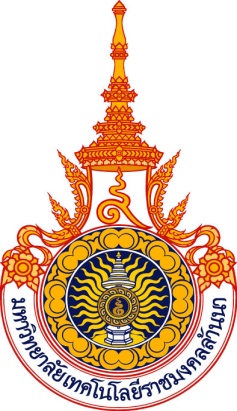 เอกสารประกอบการขอรับการประเมินเพื่อแต่งตั้งให้ดำรงตำแหน่งสูงขึ้นตำแหน่งประเภท.................  ระดับ............  ตำแหน่ง ..............  เลขที่ตำแหน่ง  .............ชื่อ-นามสกุล ................สังกัด......................... มหาวิทยาลัยเทคโนโลยีราชมงคลล้านนาองค์ประกอบที่  1เอกสารที่ใช้แนบสำเนาข้อตกลงและแบบประเมินผลสัมฤทธิ์ของงานของข้าราชพลเรือนในสถาบันอุดมศึกษาจำนวน 2  รอบการประเมิน  ได้แก่	รอบที่ 1  ประจำปี 2563  (วันที่ 1 ต.ค.2562 – 31 มี.ค.2563) 	รอบที่ ๒  ประจำปี  2562  (วันที่  ๑  เม.ย.2562 - ๓๐ ก.ย. 2562)องค์ประกอบที่  2เอกสารอธิบายความรู้  ความสามารถ  และทักษะในการปฏิบัติงาน   (คะแนนเต็ม  100 คะแนน)********************************************1.  ความรู้  40  คะแนน   พิจารณาจากการที่บุคคลมีความรู้ในการปฏิบัติหน้าที่ที่รับผิดชอบ เช่น กฎหมายที่เกี่ยวข้องในการปฏิบัติงานตามหน้าที่ที่รับผิดชอบ และกฎระเบียบ  ข้อบังคับของมหาวิทยาลัย เป็นต้น(ระบุหลักฐานที่แสดงความรู้ในการปฏิบัติงาน)                               ....................................................................................................................................................................................................................................................................................................................................................................................................................................................................................................................................................................................................................................................................................................................................................................................................................................................................................................................................................................................................................................................................................................................................................................................................................................................................................................................................................................................................................................................................................................................................2.  ความสามารถ  40  คะแนน  พิจารณาความสามารถในการใช้ความรู้และประสบการณ์  ในการปฏิบัติงานจนประสบความสำเร็จ  เป็นต้น  (ระบุหลักฐานที่แสดงความสามารถในการปฏิบัติงาน)                               ....................................................................................................................................................................................................................................................................................................................................................................................................................................................................................................................................................................................................................................................................................................................................................................................................................................................................................................................................................................................................................................................................................................................................................................................................................................................................................................................................................................................................................................................................................................................................3.  ทักษะ 20  คะแนน   พิจารณาจากความสามารถในการปฏิบัติงาน เช่น การใช้คอมพิวเตอร์  การใช้ภาษาอังกฤษ  การคำนวณ การนำเสนอข้อมูล  เป็นต้น....................................................................................................................................................................................................................................................................................................................................................................................................................................................................................................................................................................................................................................................................................................................................................................................................................................................................................................................................................................................................................................................................................................................................................................................................................................................................................................................................................................................................................................................................................................................................